OBJEDNÁVKAVOZM-2024-001009List č. 1 / 1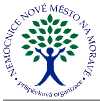 DodavatelNemocnice Nové Město na Moravě, příspěvková organizaceŽďárská 610592 31 Nové Město na MoravěIČO 00842001 DIČ CZ00842001Spisová značkaOlympus Czech Group, s.r.o., člen koncernuVokovice, Evropská 16/176160 00 PrahaCZECH REPUBLICIČO 27068641	DIČ CZ27068641Kód spojení dodavateleKontakt na dodavatele:PříjemceSklad zdravotnického materiáluŽďárská 610592 31 Nové Město na MoravěKód akce	1Způsob dopravyZpůsob úhradyDodací podmínkyCeny jsou uváděny	S daníDatová schránka	y2hrjptPožadované datum dodání Datum vytvoření VytvořilZodpovědná osobaVlastní spojení19.03.2024XXXXPředmětKód zboží dodavatele Název zboží dodavateleKód zbožíTřída nebezpečnostiObjednáno	Objednáno Skladovávýsledné	výsledné MJCena za jednotkuCena celkemCena celkem bez DPHCelkem DPHXXXX CZKZboží doručit v pracovní dny do 14 hodin.Tento doklad byl vytištěn informačním systémem QI 108.24, www.qi.czN6012730Klipy HX-610-090L (40 ks)3,00 B-40ks120,00 ksXXXXXXXXZ173891IlaN5432930Aplikátor klipů jednorázový HX-810UR EZ Clip S-U Appl5,00 B-10ks50,00 ksXXXXXXXXZ174129(10 ks)	I